Top of Form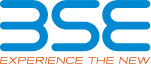 Notices 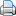 Bottom of FormSite optimized for IE8 & above, resolution 1024 X 768 & above. | Disclaimer  |  SitemapCopyright@ 2014. All Rights Reserved. BSE Ltd.    (24)